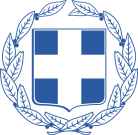 ΘΕΜΑ:	«ΠΡΟΣΚΛΗΣΗ ΕΚΔΗΛΩΣΗΣ ΕΝΔΙΑΦΕΡΟΝΤΟΣ ΥΠΟΒΟΛΗΣ ΠΡΟΣΦΟΡΑΣ ΓΙΑ ΤΗΝ ΑΓΟΡΑ: Αναλωσίμων ειδών Super Market»     Το ΚΠΕ Αράχθου Άρτας, στο πλαίσιο της πράξης «Κέντρα Περιβαλλοντικής Εκπαίδευσης (ΚΠΕ) - Περιβαλλοντική Εκπαίδευση» του επιχειρησιακού προγράμματος «Ανάπτυξη Ανθρώπινου Δυναμικού και Δια Βίου Μάθηση 2014-2020», Άξονας προτεραιότητας 6(ΛΑΠ), Υποέργο 1, με σκοπό την επιμόρφωση των μαθητών και συνοδών εκπ/κών Α/θμιας και Β/θμιας Εκπ/σης με σύγχρονο παιγνιώδη τρόπο κατά την υλοποίηση των μονοήμερων, διήμερων και τριήμερων προγραμμάτων περιβαλλοντικής εκπαίδευσης και της εκπ/σης για την αειφορία, καθώς επίσης  έχει ως σκοπό δίνοντας τα κατάλληλα εργαλεία στους εκπαιδευτικούς μέσα από ημερίδες και σεμινάρια για την προώθηση της εκπαίδευσης έξω από την σχολική αίθουσα με την χρήση σύγχρονων εργαλείων, οικείων στους ανήλικους εκπαιδευόμενους μαθητές τους με δραστηριότητες βιωματικής εκπαίδευσης που πραγματοποιούνται σε εσωτερικούς και εξωτερικούς χώρους και αξιοποιούν τη ύπαιθρο ως χώρο διδασκαλίας αλλά και νέους τρόπους προσέγγισης του μαθήματος με χρήση της σύγχρονης τεχνολογίας.  Για τον σκοπό αυτό, για το διάστημα των εκπαιδευτικών δράσεων που θα πραγματοποιηθούν από τον Σεπτέμβριο μέχρι τον Δεκέμβριο του 2018, προσκαλεί τους σχετικούς οικονομικούς φορείς που δραστηριοποιούνται επιχειρηματικά παρέχοντας Αναλώσιμα είδη super market, από την Πέμπτη 1-11-2018 μέχρι την Πέμπτη 15-11-2018 και ώρα 12:00, στις εγκαταστάσεις του ΚΠΕ, στη Κόπραινα Άρτας, 47100 Άρτα, να υποβάλλουν προσφορές.    Οι συμμετέχοντες θα πρέπει να προσκομίσουν σε σφραγισμένο φάκελο, συμπληρωμένη την «ΟΙΚΟΝΟΜΙΚΗ ΠΡΟΣΦΟΡΑ» που ακολουθεί. Εναλλακτικά μπορούν να αποστείλουν τις προσφορές τους στο fax: 26810-69654 ή στο e-mail: kpeart@sch.gr   Σε περίπτωση συνεργασίας με το ΚΠΕ, ο Ανάδοχος θα πρέπει να γνωρίζει ότι :    Το τιμολόγιο θα εκδοθεί «ΕΠΙ ΠΙΣΤΩΣΕΙ» στα στοιχεία του ΙΝΕΔΙΒΙΜ και η ευθύνη για την έκδοση τους  βαρύνει αποκλειστικά τον Ανάδοχο.   Η επιχείρηση θα πρέπει να διαθέτει τιμολόγιο (σε ισχύ) θεωρημένο από την αρμόδια ΔΟΥ, φορολογική ενημερότητα (για δαπάνες άνω των 1500 ευρώ)  και ασφαλιστική ενημερότητα (για δαπάνες άνω των 3000 ευρώ) τα οποία και θα πρέπει να προσκομίσει όταν αυτά του ζητηθούν.  Κατά την εξόφληση των τιμολογίων γίνονται οι νόμιμες κρατήσεις, στο ποσό του τιμολογίου εφ΄ όσον αυτό ξεπερνάει  το ποσό των 150 ευρώ + ΦΠΑ, (4% για τιμολόγια πώλησης ή 8% για τιμολόγια παροχής υπηρεσιών), για τις οποίες το ΙΝΕΔΙΒΙΜ αποστέλλει την αντίστοιχη βεβαίωση για φορολογική χρήση στο τέλος του οικονομικού έτους.  Η εξόφληση του τιμολογίου γίνεται μέσω τραπέζης σε λογαριασμό του ιδιοκτήτη της επιχείρησης σε χρόνο που το ΚΠΕ δεν μπορεί να προβλέψει με ακρίβεια. Τα μέλη του ΚΠΕ που απαρτίζουν τις σχετικές επιτροπές έχουν ρόλο αποκλειστικά διεκπεραιωτικό.      Η ΟΙΚΟΝΟΜΙΚΗ  ΠΡΟΣΦΟΡΑ ΑΝΑΦΕΡΕΤΑΙ ΣΕ:    Αναλώσιμα είδη Super Market       Προϊόντα   Τραπεζομάντηλο απλό  ρολό( ποσότητα 22,3 μ)  Χ/Κ Point to Point 2 Φυλ 800 ΓΡ(2 τμχ)  Ποτήρι μιας χρήσης χάρτινο(5 τμχ)  Χλωρίνη  1250 ML (3τμχ)  Σκούπα χόρτου με κοντάρι (2τμχ)  Καφετιέρα Φίλτρου 1λίτρου (1τμχ)   Πράσινο τσάι   20 Χ 1,3 ΓΡ (5τμχ)  Κακάο σκόνη 125 ΓΡ (3τμχ)  Καφές Φίλτρου δυνατός 250 ΓΡ(2 τμχ)  Καφές Φίλτρου Φουντούκι250 ΓΡ(3 τμχ)  Καφές Φίλτρου 250 ΓΡ ( 2 τμχ)  Καφές Φίλτρου Καραμέλα 250 ΓΡ (1τμχ)  Τσάι μήλο κανέλα 20 Χ 2 ΓΡ(1 τμχ)  Καφές καρύδα αμύγδαλο 250 ΓΡ (1 τμχ)  Καφές φίλτρου εκλεκτός 250 ΓΡ (1 τμχ)  Καφές παραδοσιακός ελληνικός 194 ΓΡ (1 τμχ)  Πολύπριζο  σούκο 4 θέσεων ( 1 τμχ)										               Πολύπριζο  σούκο 5 θέσεων ( 1 τμχ)  Γάλα εβαπορέ μερίδες 10-15 ΓΡ (7τμχ)  Σφουγγαράκια  (3 τμχ)  Μπαταρία ΑΑ (1 τμχ)  Ξύδι λευκό 400ml  (1 τμχ)  Γάλα εβαπορέ 400 ΓΡ( 6 τμχ)  Ζάχαρη 1κιλό (2 τμχ)  Εμφιαλωμένα νερά 	6Χ 1,5 λιτρ (20 τμχ)  			Η Υπεύθυνη λειτουργίας                                                                                                                                          του ΚΠΕ Αράχθου Άρτας			ΙΣΑΡΗ ΑΣΠΑΣΙΑ	ΠΕ8802 ΤΕΧΝ. ΓΕΩΠΟΝΟΣ, M.Ed.ΟΙΚΟΝΟΜΙΚΗ ΠΡΟΣΦΟΡΑ ΠΡΟΣ ΤΟ ΚΠΕ ΑΡΑΧΘΟΥ ΑΡΤΑΣΓΙΑ  THN ΑΓΟΡΑ :    Αναλώσιμα είδη Super Market      Καταθέτω την παρακάτω οικονομική  προσφορά : ΚΌΠΡΑΙΝΑ ……… /……… /………	Ο Δηλών	……………………………………………	Σφραγίδα Επιχείρησης-Υπογραφή ΕκπροσώπουΗΜΕΡΟΜΗΝΙΑ:1/11/2018ΠΛΗΡΟΦΟΡΙΕΣ:ΙΣΑΡΗ ΑΣΠΑΣΙΑΠΡΟΣ:Τους ενδιαφερόμενους οικονομικούς φορείς που διαθέτουν Αναλώσιμα είδη super market  με τις παρακάτω προδιαγραφέςE-MAIL:kpeart@sch.grΠΡΟΣ:Τους ενδιαφερόμενους οικονομικούς φορείς που διαθέτουν Αναλώσιμα είδη super market  με τις παρακάτω προδιαγραφέςΤΗΛΕΦΩΝΟ:26810- 69683ΠΡΟΣ:Τους ενδιαφερόμενους οικονομικούς φορείς που διαθέτουν Αναλώσιμα είδη super market  με τις παρακάτω προδιαγραφέςFAX26810-69654ΔΙΕΥΘΥΝΣΗ:ΚΟΠΡΑΙΝΑ ΑΡΤΑΣ, 47100  ΑΡΤΑΙΣΤΟΣΕΛΙΔΑ         :      http://kpe-arach.art.sch.grΙΣΤΟΣΕΛΙΔΑ         :      http://kpe-arach.art.sch.grΙΣΤΟΣΕΛΙΔΑ         :      http://kpe-arach.art.sch.grΣΤΟΙΧΕΙΑ ΕΠΙΧΕΙΡΗΣΗΣ::ΤΗΛ. ΕΠΙΚΟΙΝΩΝΙΑΣ:Προϊόντα ΠΟΣΟΤΗΤΑΤΙΜΉ ΜΟΝΑΔΑΣΣΥΝΟΛΟΤραπεζομάντηλο απλό  ρολό( ποσότητα 22,3 μ)22,3 M1,0523,51 Χ/Κ Point to Point 2 Φυλ 800 ΓΡ(2 τμχ)2 ΤΜΧ3,226,45Ποτήρι μιας χρήσης χάρτινο(5 τμχ)5  ΤΜΧ1,366,82 Χλωρίνη  1250 ML (3τμχ)3  ΤΜΧ4,1512,45Σκούπα χόρτου με κοντάρι (2τμχ2  ΤΜΧ3,737,46Καφετιέρα Φίλτρου 1λίτρου (1τμχ)1  ΤΜΧ27,2827,28Πράσινο τσάι   20 Χ 1,3 ΓΡ (5τμχ)5 ΤΜΧ2,7413,68Κακάο σκόνη 125 ΓΡ (3τμχ)3  ΤΜΧ1,043,12 Καφές Φίλτρου δυνατός 250 ΓΡ(2 τμχ)2  ΤΜΧ4,659,30Καφές Φίλτρου Φουντούκι250 ΓΡ(3 τμχ)3  ΤΜΧ4,7514,30Καφές Φίλτρου 250 ΓΡ ( 2 τμχ)2  ΤΜΧ3,016,03Καφές Φίλτρου Καραμέλα 250 ΓΡ (1τμχ)1  ΤΜΧ6,346,35Τσάι μήλο κανέλα 20 Χ 2 ΓΡ(1 τμχ)1 ΤΜΧ3,143,14Καφές καρύδα αμύγδαλο 250 ΓΡ (1 τμχ)1 ΤΜΧ5,405,39Καφές φίλτρου εκλεκτός 250 ΓΡ (1 τμχ)1 ΤΜΧ4,634,63Καφές παραδοσιακός ελληνικός 194 ΓΡ (1 τμχ)1 ΤΜΧ3,223,22Πολύπριζο  σούκο 4 θέσεων ( 1 τμχ)1 ΤΜΧ5,415,42 Πολύπριζο  σούκο 5 θέσεων ( 1 τμχ)1 ΤΜΧ3,913,91Γάλα εβαπορέ μερίδες 10-15 ΓΡ (7τμχ)7 ΤΜΧ0,966,76Σφουγγαράκια  (3 τμχ)3 ΤΜΧ0,812,42Μπαταρία ΑΑ (1 τμχ)1 ΤΜΧ3,693,70 Ξύδι λευκό 400ml  (1 τμχ)1 ΤΜΧ1,391,39Γάλα εβαπορέ 400 ΓΡ( 6 τμχ)6 ΤΜΧ0,915,44 Ζάχαρη 1κιλό (2 τμχ)2 ΤΜΧ0,641,29Εμφιαλωμένα νερά 	6Χ 1,5 λιτρ (20 τμχ)  20 ΤΜΧ1,1923,79                                                                                                             ΣΥΝΟΛΟ                                                                                                             ΣΥΝΟΛΟ                                                                                                             ΣΥΝΟΛΟ169,95ΦΠΑ(24%)ΦΠΑ(24%)ΦΠΑ(24%)37,31ΠΛΗΡΩΤΕΟ ΠΟΣΟΠΛΗΡΩΤΕΟ ΠΟΣΟΠΛΗΡΩΤΕΟ ΠΟΣΟ207,26